Europatage in Detmold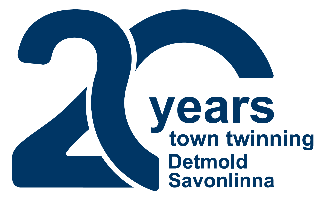 Programm zum 20jährigen Städtepartnerschaftsjubiläum mit Savonlinna in Finnland Europatage in DetmoldFreitag, 03.05.202411 hAusstellungseröffnung „Deutschsprachige Spuren in Finnland“Ausstellung vom 3. Mai bis 4. Juni 2024Landesarchiv NRWWilli-Hofmann-Str. 232756 Detmold15 h„Savonlinnapfad“Straßeneinweihung mit finnischen Gästen und MusikSavonlinnapfad/Ecke Grabbestraße (gegenüber ehem. Hotel Nadler)18 hEröffnung der Europatage 2024 mit drei Detmolder Schulorchestern, einem finnnischen Querflötenensemble sowie finnischen und französischen Gästen aus den PartnerstädtenGrabbe-Gymnasium, Neue Aula,  Küster-Meyer-Platz 2, 32756 DetmoldSamstag, 04.05.202410 - 13 hEuropäischer MarktEuropäische Leckerbissen, Ansprechpersonen und Kontakte/internationale Gesellschaften mit musikalischer europäischer UntermalungRosental-GalerieLange Straße 7332756 Detmold10-13 hDetmold tanzt den finnischen Tango Mit Live-Musik von „Tanguango“ aus Savonlinna und den Tango OWL-TangolehrerInnen Andreas und RitaFußgängerzone 32756 DetmoldOrtsteilfest Herberhausen18:30-19:30 hEuropafeier in Herberhausenmit Bürgermeister Janne Laine aus Savonlinna, der Deutsch-Finnischen Gesellschaft Lippe e.V. sowie der Finnisch-Deutschen Gesellschaft, Tanguango und dem finnischen QuerflötenensembleOrtsteilfest Herberhausen02.-06.05.2024Deutsch/Finnisch/Französische Jugendbegegnung „Informed Choices & Future Voices“Jugendliche informieren sich zur Europawahl Dienstag, 07.05.202419.30 hKonzert zum EuropatagMusikerinnen und Musiker des Stadtgymnasiums spielen und singenMartin-Luther-Kirche, Schülerstraße 14, 32756 Detmold03.-29.05.2024Ausstellung im Rathaus über 20 Jahre Städtepartnerschaft Detmold - SavonlinnaRathaus am Markt, 2. Obergeschoss,Marktplatz 5, 32756 Detmold